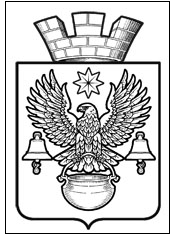 ПОСТАНОВЛЕНИЕАДМИНИСТРАЦИИ КОТЕЛЬНИКОВСКОГО ГОРОДСКОГО ПОСЕЛЕНИЯ                 КОТЕЛЬНИКОВСКОГО МУНИЦИПАЛЬНОГО   РАЙОНА  ВОЛГОГРАДСКОЙ ОБЛАСТИ   27.06.2024                                                                                            № 583 «О стоимости проезда на городском транспорте в Котельниковском городском поселении»           На основании  решения Совета народных депутатов Котельниковского городского поселения № 59/ 238 от 27.06.2024 г.  о внесении изменений в решение Совета  народных  Котельниковского городского поселения от 28.01.2024г. № 51 « Об увеличении стоимости проезда на городском транспорте », руководствуясь  Федеральным Законом № 131 - ФЗ от 06.10.2003г. «Об общих принципах организации местного самоуправления в Российской Федерации»,  на основании Постановления администрации Котельниковского городского поселения Котельниковского муниципального района Волгоградской области от 23.01.2024г. «О ликвидации муниципального унитарного предприятия «Управляющая компания» Котельниковского городского поселения Котельниковского муниципального района Волгоградской области , Уставом Котельниковского городского поселения, администрация Котельниковского городского поселенияпостановляет:Установить стоимость проезда пассажирских перевозок в г. Котельниковском городском поселении автотранспортом МБУ «БЛАГОУСТРОЙСТВО» в размере 35 рублей за билет.2. Предоставить льготу для проезда на городском транспорте при предъявлении   подтверждающих документов на 50% от полной стоимости билета – стоимость билета по льготе составляет – 18 рублей:- учащимся образовательных учреждений на период с 01 сентября  по 31 мая    текущего года;         - инвалидам всех категорий;Постановление Администрации Котельниковского городского поселения №  1042 от 29.11.2023г.  признать утратившим силу.      4. Контроль за исполнением настоящего постановления оставляю за собой.  5. Настоящее постановление вступает в силу с 01.07.2024г. и  обнародовать путем  размещения  на официальном сайте администрации  Котельниковского городского поселения  в информационно-телекоммуникационной сети «Интернет».       6. Контроль за исполнением настоящего постановления оставляю за собой.Глава Котельниковскогогородского поселения                                                        А.Л. Федоров